REGISTRATION FORM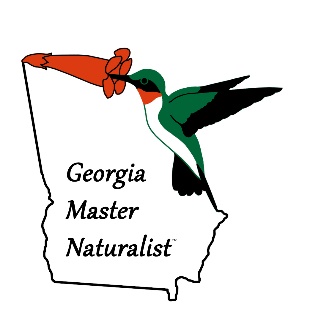 2022 GEORGIA MASTER NATURALIST PROGRAMPlease print this form. Complete all information.Mail or email a completed copy of your registration form to:Attn: Daniel Price – Master Naturalist ProgramCooperative Extension Cobb County678 South Cobb Drive | Marietta, GA 30068Phone: (770) 528-4070Email: Daniel.Price@cobbcounty.orgFULL NAME: TITLE (if any): AFFILIATION (if any): NAME FOR NAME TAG: ADDRESS:  CITY: STATE/ZIP:COUNTY: PHONE:EMAIL: REGISTRATION FEE: $300.00 PER personPayment & Registration: Registration is first come first served. You can mail a check made out to Cobb Extension 4-H with your registration form, or you can pay in-person or over the phone by calling the Cobb County Extension office at 770-528-4070 and email a competed copy of the registration form to Daniel.Price@CobbCounty.orgThe registration fee covers class materials, field trips, speakers, name badge, Georgia Master Naturalist polo, graduation luncheon, snacks, and a certificate of completion. Following the program, additional state-wide continuing education opportunities are often available to participants.Make check payable to Cobb Extension/4-HMaster Naturalist Shirt – Each participant will receive a short-sleeve “polo” style shirt with the program logo embroidered on the upper left chest. Please indicate your shirt size. SHIRT SIZE:  	Small Medium Large X-Large XX-Large	XXX-Large SHIRT STYLE:	Men’s Style	Women’s Style REFUND POLICY: The registration fee is partially refundable if you notify Daniel Price in writing by August 05, 2022. Please see our refund schedule below. NO REFUNDS after August 19, 2022.Date:Percentage of registration fee returned:August 05, 202290% August 12, 202275% August 19, 2022NO REFUND